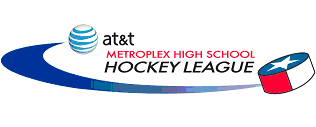 Date:	___________________Team:	__                             _Home:			Visitors:  	Starting LineupG#___D# ___            D# ___LW# ___ C# ___ RW# ___Name              			          #Goalie 	                              	Goalie 						 Player 						Player 						Player 						Player 						Player 						Player 						Player 						Player 						Player 						Player 						Player 						Player 						Player 						Player 						Player 						Player 						Player 						Player 						Player 						Team Rep. 					Date:	___________________Team:	___                           _Home:			Visitors:  	Starting LineupG#___D# ___            D# ___LW# ___ C# ___ RW# ___Name              			          #Goalie 						Goalie 						 Player 						Player 						Player 						Player 						Player 						Player 						Player 						Player 						Player 						Player 						Player 						Player 						Player 						Player 						Player 						Player 						Player 						Player 						Player 						Team Rep. 					